Тема: «Князь Александр Невский великое имя России»Цель: познакомить учащихся с биографией Александра Невского, содействовать формированию у учащихся духовно-нравственных ценностей, патриотизма, гражданственности, воспитывать в подрастающем поколении уважение к родной стране, её историческим корням.Задачи: расширить и закрепить знания ребят о жизни и деятельности Александра Невского; на его примере формировать у школьников чувства гражданственности, уважения к историческому прошлому, героическим делам наших предков; побуждать ребят проявлять социальную активность, принимать участие в возрождении величия и славы России.Для наглядного представления дидактического материала была выбрана платформа https://www.thinglink.com/ интерактивный плакат, что позволяет всю информацию отображать в одном месте (режим одного окна).Предназначен для детей 12 – 14 лет. Можно использовать как дополнительный материал на уроках истории, а также на классных часах.Для того чтобы познакомиться и далее работать с данным продуктом, необходимо нажимать на значки которые расположены на плакате, материал представлен как в текстовой форме, так и в форме видео. Также для проверки знаний имеется викторина, созданная на платформе https://learningapps.org ее можно использовать как в начале урока так и в конце. Данный материал будет полезен как учителям истории в качестве дополнительного материала, так и классным руководителям для проведения классных часов. А также детям. Можно использовать в дистанционном режиме.Интерактивный плакат не отражает в полном объеме информацию о князе Александре Невском. Так как я не учитель истории, считаю что данный плакат требует анализа и доработки с учетом мнения учителя истории. А также необходимо разработать этапы работы с плакатом, на каждом этапе урока.https://www.thinglink.com/scene/1429041983740968963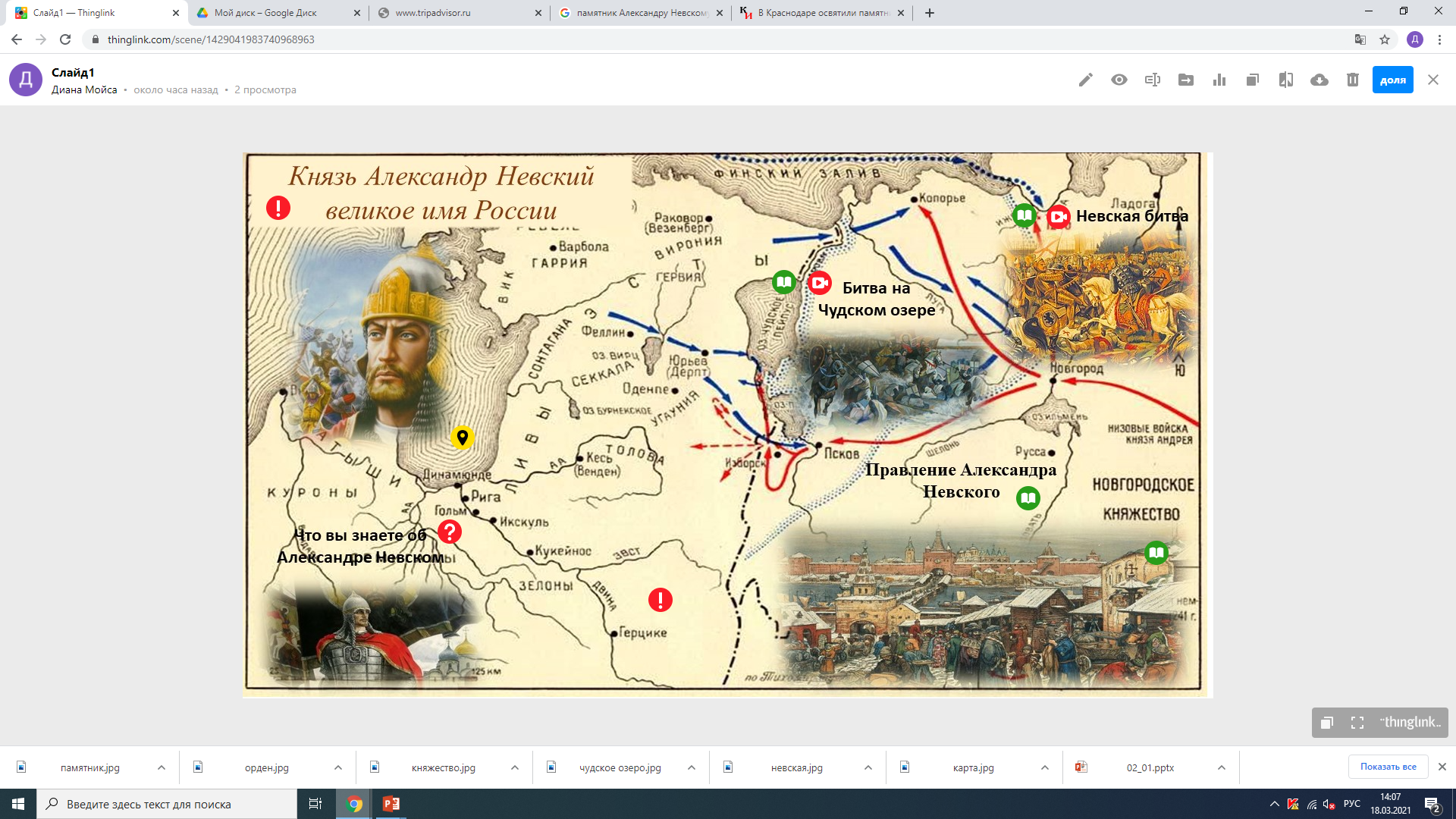 